DBE-S-1DOCUMENT RELATIF AU BENEFICIAIRE EFFECTIF D’UNE SOCIETE(L. 561-46, R. 561-55 et suivants du code monétaire et financier)INFORMATIONS RELATIVES A LA SOCIETE DECLARANTEDénomination sociale :N° unique d’identification (SIREN) :	Immatriculation au RCS du greffe de : Forme juridique :Adresse du siège social :Code postal	Commune	Pays INFORMATIONS SUR LE BENEFICIAIRE EFFECTIF DE LA SOCIETEInformations sur l’identité du bénéficiaire effectif :Informations sur les modalités du contrôle exercé par le bénéficiaire effectif sur la société (R. 561-1 du code monétaire et financier) :Détention :directe et/ou	indirecte* de plus de 25% du capital. Précisez le pourcentage total :	% directe et/ou	indirecte* de plus de 25% des droits de vote. Précisez le pourcentage total :	%*En cas de détention indirecte, précisez les modalités (chaine(s) de personnes morales, indivision…) sur le feuillet DBE-S-bis (au III 1) à joindre au présent document.Exercice, par tout autre moyen {autre que le a)}, d’un pouvoir de contrôle sur les organes de gestion, d’administration ou de direction de la société ou sur l’assemblée générale de ses associés ou actionnaires. ****Précisez les modalités de ce contrôle (pacte d’actionnaires ou d’associés, groupe familial…) sur le feuillet DBE-S-bis (au III 2) à joindre au présent document.Ou, à défaut {uniquement si aucune personne physique ne remplit les conditions des cas a) et b)} :Représentant légal 1Date à laquelle la personne est devenue bénéficiaire effectif de la société : 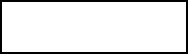 AUTRES INFORMATIONSIl n’existe pas de bénéficiaire effectif autre que celui mentionné dans ce document.OuIl est joint à ce document	(nombre) document(s) annexe(s), (DBE-S-2), soit autant de documents annexes (DBE-S-2) que de bénéficiaires effectifs supplémentaires, dont le contenu est approuvé par ma signature ci-après.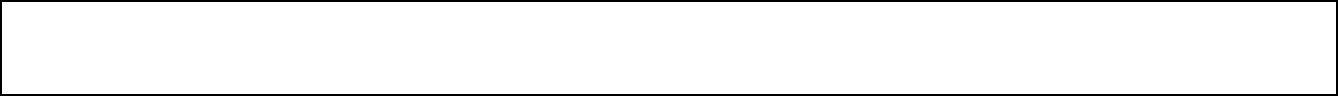 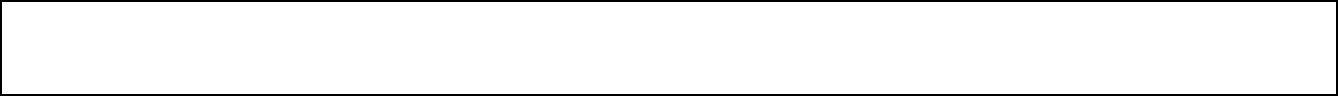 Fait à	, leNom, prénom du représentant légal :	Signature :1 Aucun des moyens définis aux a) ou b) du 2) n’a permis d’identifier un bénéficiaire effectif. En conséquence, le ou les bénéficiaires effectifs sont la ou les personnes physiques qui occupent directement ou indirectement (par l'intermédiaire d'une personne morale) la position de représentant légal de la société déclarante.Civilité :	Madame Nom de naissance :Nom d’usage :MonsieurPseudonyme :Prénom principal :Autres prénoms :Né(e) le :	à :Nationalité :Adresse du domicile :Code postal	CommuneDépartement / Pays :Pays